Coordinated School HealthQuarterly Statewide MeetingVirtualWednesday, February 8, 2023Arkansas Crisis: Opioids and Fentanyl  8:10	Zoom Meeting Portal OpensParticipants may begin logging into the virtual meeting.   8:20	WelcomeIntroductions of school health staff and school health updates   8:30	Current Drug Trends:  An Awareness for EducatorsJarad O. Harper, Assistant Special Agent in Charge, U.S. Department of Justice – Drug Enforcement AdministrationSubstance misuse among teens and young adults is not new, however, the drugs in use; terminology; and warning signs change as new threats emerge. From heroin, cocaine, and methamphetamines to opioids, fentanyl, and cannabis the dangers are real and they are affecting our schools and communities. In this session, Assistant Special Agent in Charge Jarad O. Harper of the Drug Enforcement Administration Little Rock District Office will share information on current drug trends in Arkansas including what educators and parents need to know to protect our students.	10:00	BREAK10:10 	Narcan Training and ResourcesCheria McDonald, State School Nurse Consultant, Arkansas Department of Education: Division of Elementary and Secondary EducationMiranda Curbow, RN, Community Health Nurse Specialist, Guy-Fenter Educational Cooperative, Arkansas Department of HealthResources and training for combating opioid abuse in Arkansas schools from DESE and ADH highlighting the programs available such as Narcan Administration Training and Dose of Reality to promote safe school initiatives.10:40	Arkansas Prevention Needs Assessment (APNA)Darla J. Kelsay, CPC, Substance Abuse Prevention Provider Coordinator, MidSOUTH, College of Business and Health and Human Services, University of Arkansas-Little RockWhat is the Arkansas Prevention Needs Assessment?  What data can be pulled from this assessment?  How do districts sign up for the assessment?11:10	School Panel:  APNA Data in Action	Terry Lawler, Curriculum Coordinator, Cutter Morning Star School District	Heather Rhodes-Newburn, School Health Coordinator, North Little Rock School District	School personnel will share how their district utilizes data from the Arkansas Prevention Needs Assessment survey to assist with education planning, grants, and other school health initiatives. 11:40	APNA County Results ReviewLisa Mundy, Coordinated School Health, Arkansas Department of Education: Division of Elementary and Secondary EducationReview county-level APNA data to determine issues that should be immediately addressed with prevention education and awareness.12:00	Adjournment  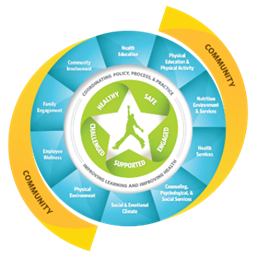 Next CSH Meeting: May 3, 2023, virtual:  8:30 am-12 pmTopic: Comprehensive Safe Schools